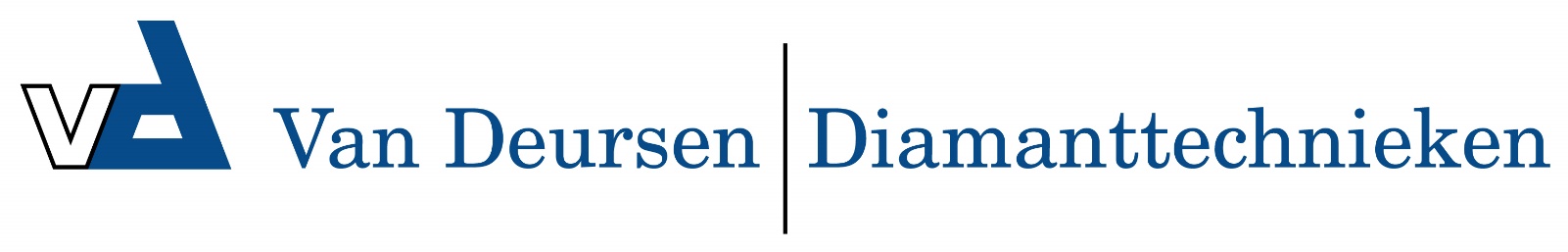 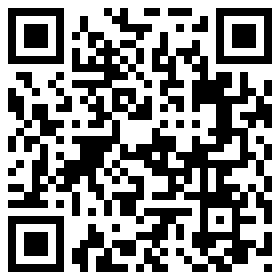 DAN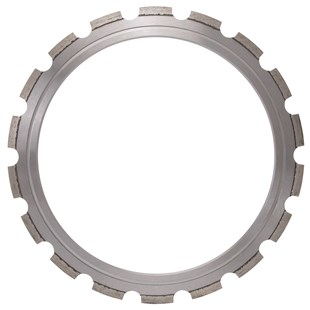 Ringzaagblad.Toepassing    Beton, harde stenenDiameters Ø365Segmenthoogte    8 mmGebruikDroog en natE32A350002Ringzaagblad DAN Ø365 /8